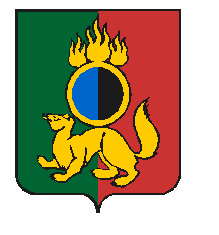 АДМИНИСТРАЦИЯ ГОРОДСКОГО ОКРУГА ПЕРВОУРАЛЬСКПОСТАНОВЛЕНИЕг. ПервоуральскВ целях обеспечения условий доступности для инвалидов жилых помещений и общего имущества в многоквартирном доме, руководствуясь Жилищным   кодексом  Российской  Федерации,  Федеральным  законом  от  06 октября 2013 года № 131-ФЗ «Об общих принципах организации местного самоуправления в Российской Федерации», Постановлением Правительства РФ от 09 июля 2016 года № 649 «О мерах по приспособлению жилых помещений и общего имущества в многоквартирном доме с учетом потребностей инвалидов», Уставом городского округа Первоуральск, Администрация городского округа ПервоуральскПОСТАНОВЛЯЕТ:1.	Внести изменения в постановление Администрации городского округа Первоуральск от 17 октября 2017 года № 2064  «Об утверждении Положения о муниципальной комиссии по обследованию жилых помещений инвалидов и общего имущества в многоквартирных домах, в которых проживают инвалиды, входящих в состав муниципального жилищного фонда городского округа Первоуральск, в целях их приспособления с учетом потребностей инвалидов и обеспечения их доступности для инвалидов», изложив в новой редакции состав муниципальной комиссии согласно приложению.2.	Настоящее постановление разместить на официальном сайте городского округа Первоуральск и опубликовать в печатном издании «Вечерний Первоуральск».3.	Контроль исполнения настоящего постановления возложить на заместителя Главы Администрации городского округа Первоуральск по жилищно-коммунальному хозяйству, городскому хозяйству и экологии Полякова Д.Н.Глава городского округа Первоуральск                                                                     И.В. Кабец16.04.2021№708О внесении изменений в постановление Администрации городского округа  Первоуральск  от  17  октября 2017 года № 2064 «Об утверждении Положения о муниципальной комиссии по обследованию жилых помещений инвалидов и общего имущества в многоквартирных домах, в которых проживают инвалиды, входящих в состав муниципального жилищного фонда городского округа Первоуральск, в целях их приспособления с учетом потребностей инвалидов и обеспечения их доступности для инвалидов»